Официально опубликовано в информационном бюллетене нормативных правовых актов муниципального образования «Индустриальное сельское поселение»от «_25_» _мая__ 2021 года№ __7__РОСТОВСКАЯ ОБЛАСТЬКАШАРСКИЙ РАЙОН МУНИЦИПАЛЬНОЕ ОБРАЗОВАНИЕ«ИНДУСТРИАЛЬНОЕ СЕЛЬСКОЕ ПОСЕЛЕНИЕ»	Собрание депутатов Индустриального сельского поселенияРешение «  25 » мая 2021 года                                                                       № 118О целесообразности изменения границ муниципального образования «Индустриальное сельское поселение»На основании части 4 статьи 12 Федерального закона от 
6 октября 2003 года № 131-ФЗ «Об общих принципах организации местного самоуправления в Российской Федерации», статьи 10 Областного закона 
от 28 декабря 2005 года № 436-ЗС «О местном самоуправлении в Ростовской области», Устава муниципального образования «Индустриальное сельское поселения», в целях описания и утверждения границ муниципального образования «Индустриальное сельское поселения» в соответствии с требованиями         градостроительного и земельного законодательства, а также с учетом мнения населения Собрание депутатов Индустриального сельского поселениярешило 1. Признать целесообразным изменение границ муниципального образования «Индустриальное сельское поселения» согласно приложению к настоящему решению путем: а) включения в состав территории муниципального образования «Индустриальное сельское поселение» земельного участка общей площадью 2,94 га из состава территории муниципального образования «Большинское сельское поселение» Тарасовского района;      б) передачи из состава территории муниципального образования «Индустриальное сельское поселение» земельного участка общей площадью 4,11 га и включения его в состав территории муниципального образования «Николо-Березовское сельское поселение» Милютинского района. 2. Настоящее решение вступает в силу со дня его официального опубликования (обнародования).3. Контроль за исполнением настоящего решения возложить на Главу Администрации Индустриального сельского поселения Чегринец Виталия Владимировича.Председатель Собрания депутатов- глава Индустриальногосельского поселения                                                        В.П. ФедоровПриложение к решению  Собрания депутатов Индустриального сельского поселения                                                                                      от «25 » мая  2021 года  № 118 «О целесообразности изменения границ муниципального образования «Индустриальное сельское поселение»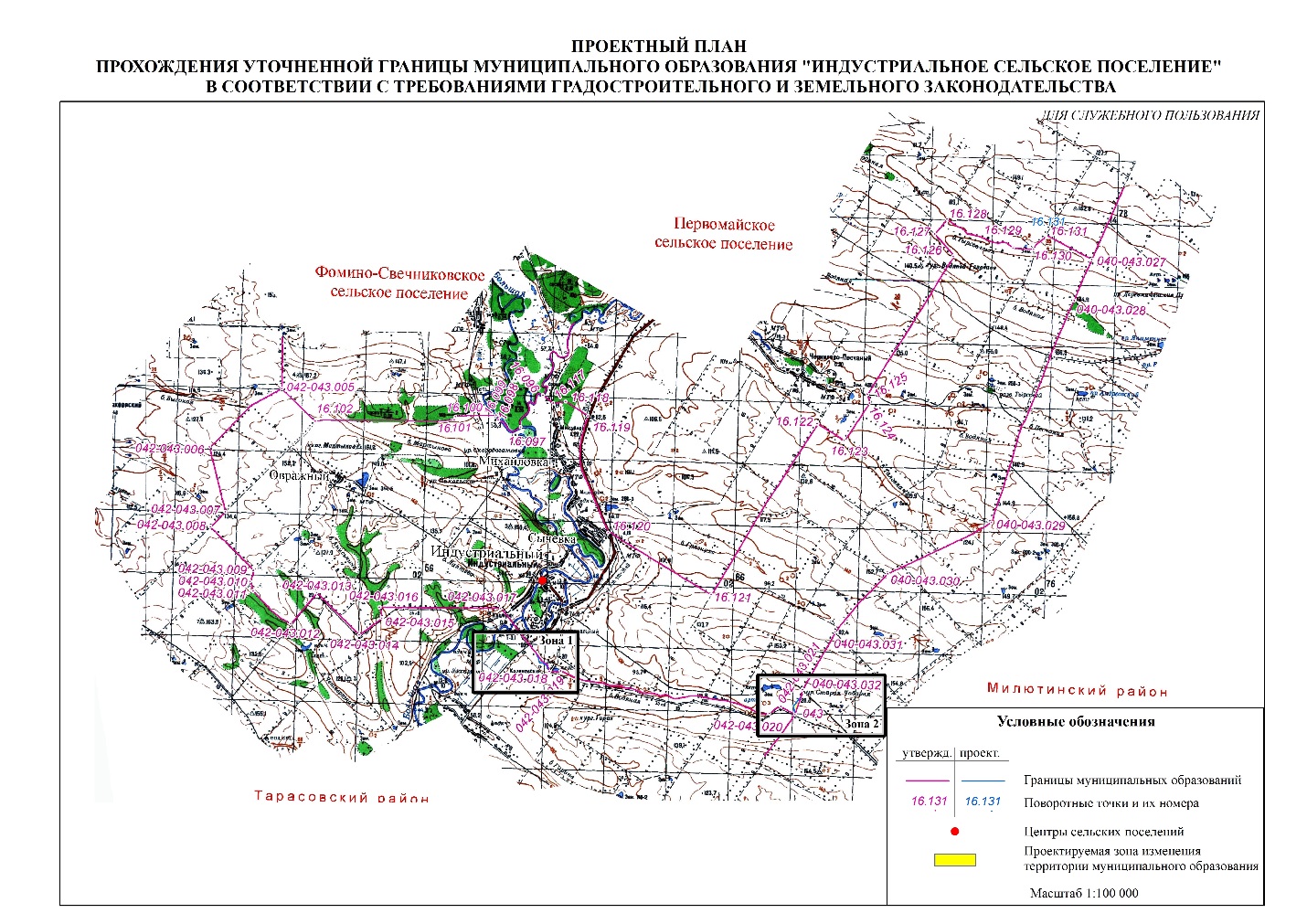 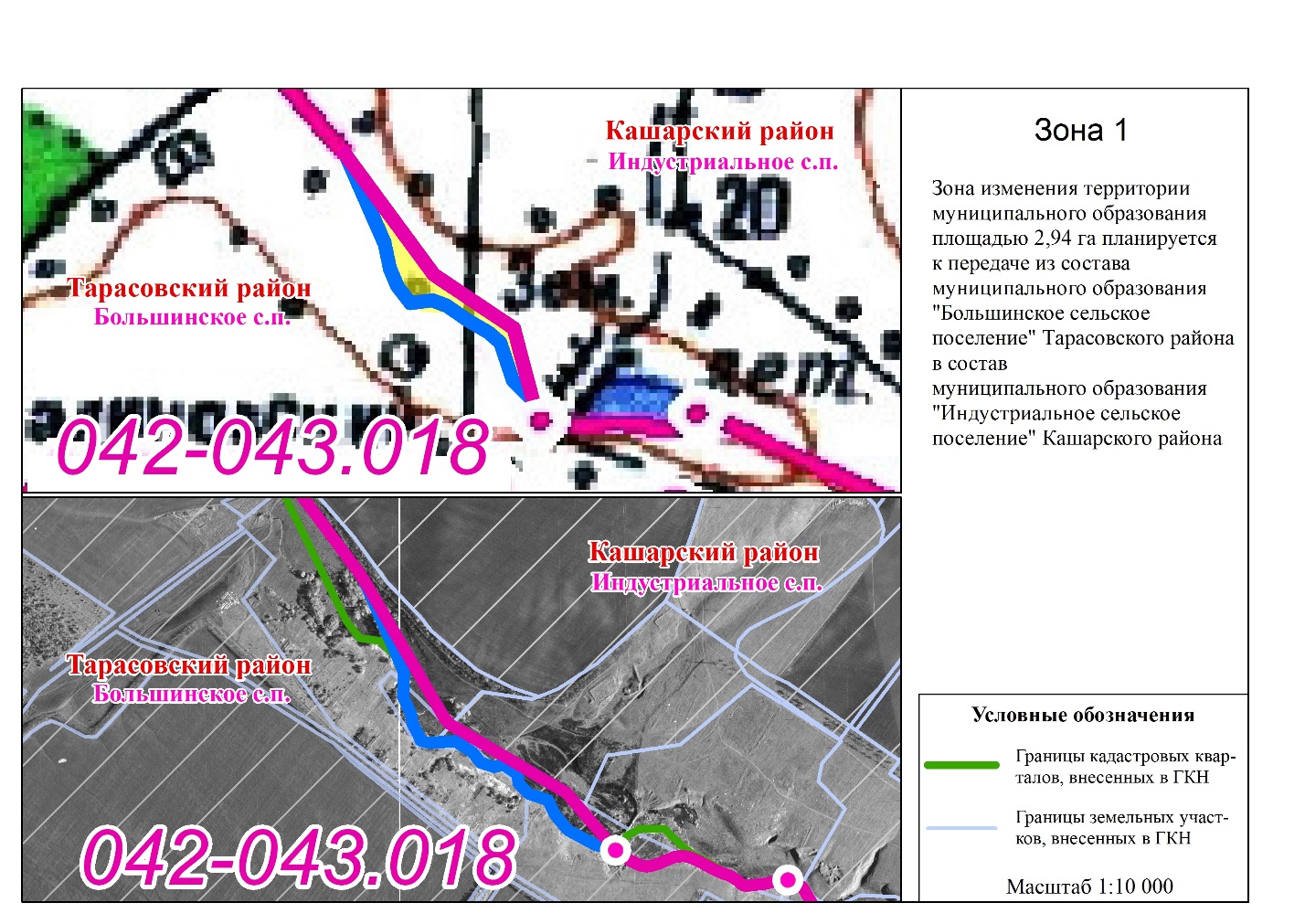 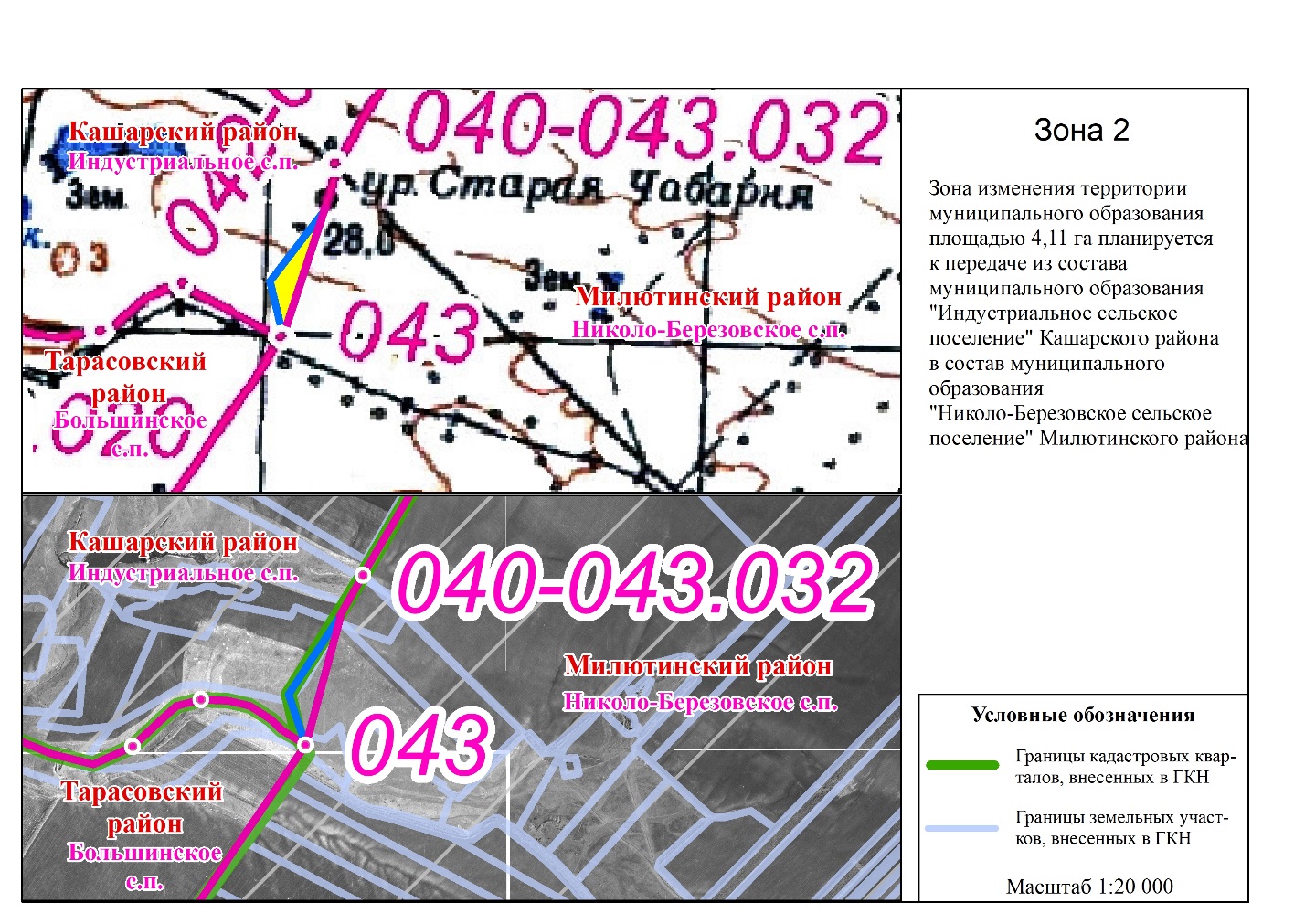 